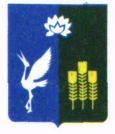 АДМИНИСТРАЦИЯ ПРОХОРСКОГО СЕЛЬСКОГО ПОСЕЛЕНИЯСПАССКОГО МУНИЦИПАЛЬНОГО РАЙОНАПРИМОРСКОГО КРАЯРАСПОРЯЖЕНИЕ07 июля 2017 года                           с. Прохоры                                                 № 30/1-раОб исполнении бюджета Прохорского сельского поселения за 1 полугодие 2017 годаВ соответствии с Бюджетным кодексом Российской Федерации, решением муниципального комитета Прохорского сельского поселения от 12 сентября 2014 года № 75 «Об утверждении Положения «О бюджетном устройстве и бюджетном процессе в Прохорском сельском поселении»1.Утвердить отчёт об исполнении бюджета за 1 полугодие  2017 года администрации Прохорского сельского поселения по доходам в сумме 7 876 161,19 руб., по расходам в сумме 5 617 673,90 руб., источникам финансирования дефицита бюджета - профицит в сумме 2 258 487,29 руб., согласно приложению, к настоящему распоряжению.2. Контроль за исполнением настоящего распоряжения оставляю за собой.Глава администрацииПрохорского сельского поселения 				Кобзарь В.В.Приложение к распоряжениюадминистрации Прохорскогосельского поселения от 07.07.2017 № 30/1-раОТЧЕТ ОБ ИСПОЛНЕНИИ БЮДЖЕТАОТЧЕТ ОБ ИСПОЛНЕНИИ БЮДЖЕТАОТЧЕТ ОБ ИСПОЛНЕНИИ БЮДЖЕТАОТЧЕТ ОБ ИСПОЛНЕНИИ БЮДЖЕТАОТЧЕТ ОБ ИСПОЛНЕНИИ БЮДЖЕТАОТЧЕТ ОБ ИСПОЛНЕНИИ БЮДЖЕТАОТЧЕТ ОБ ИСПОЛНЕНИИ БЮДЖЕТАОТЧЕТ ОБ ИСПОЛНЕНИИ БЮДЖЕТАКОДЫна 1 июля 2017 г.на 1 июля 2017 г.0503117Дата01.07.2017НаименованиеНаименованиепо ОКПОфинансового органафинансового органаАдминистрация Прохорского сельского поселенияАдминистрация Прохорского сельского поселенияАдминистрация Прохорского сельского поселенияАдминистрация Прохорского сельского поселенияГлава по БК976Наименование публично-правового образования Наименование публично-правового образования Бюджет городских и сельских поселенийБюджет городских и сельских поселенийБюджет городских и сельских поселенийБюджет городских и сельских поселенийпо ОКТМО05637434Периодичность: месячная, квартальная, годоваяПериодичность: месячная, квартальная, годоваяЕдиница измерения: руб.Единица измерения: руб.по ОКЕИ3831. Доходы бюджета1. Доходы бюджета1. Доходы бюджета1. Доходы бюджета1. Доходы бюджета1. Доходы бюджета1. Доходы бюджетаНаименование показателяКод строкиКод дохода по бюджетной классификацииУтвержденные бюджетные назначенияУтвержденные бюджетные назначенияУтвержденные бюджетные назначенияИсполненоНеисполненные назначения12344456Доходы бюджета - всего010x9 622 470,009 622 470,009 622 470,007 876 161,191 746 308,81в том числе:НАЛОГОВЫЕ И НЕНАЛОГОВЫЕ ДОХОДЫ010000 1 00 00000 00 0000 0008 111 000,008 111 000,008 111 000,007 172 706,191 839 422,30НАЛОГИ НА ПРИБЫЛЬ, ДОХОДЫ010000 1 01 00000 00 0000 0002 800 000,002 800 000,002 800 000,001 745 260,561 057 974,93Налог на доходы физических лиц010000 1 01 02000 01 0000 1102 800 000,002 800 000,002 800 000,001 745 260,561 057 974,93Налог на доходы физических лиц с доходов, источником которых является налоговый агент, за исключением доходов, в отношении которых исчисление и уплата налога осуществляются в соответствии со статьями 227, 227.1 и 228 Налогового кодекса Российской Федерации010000 1 01 02010 01 0000 1102 800 000,002 800 000,002 800 000,001 742 025,071 057 974,93Налог на доходы физических лиц с доходов, полученных от осуществления деятельности физическими лицами, зарегистрированными в качестве индивидуальных предпринимателей, нотариусов, занимающихся частной практикой, адвокатов, учредивших адвокатские кабинеты, и других лиц, занимающихся частной практикой в соответствии со статьей 227 Налогового кодекса Российской Федерации010000 1 01 02020 01 0000 110---175,46-Налог на доходы физических лиц с доходов, полученных физическими лицами в соответствии со статьей 228 Налогового кодекса Российской Федерации010000 1 01 02030 01 0000 110---3 060,03-НАЛОГИ НА СОВОКУПНЫЙ ДОХОД010000 1 05 00000 00 0000 00017 000,0017 000,0017 000,0090 420,00-Единый сельскохозяйственный налог010000 1 05 03000 01 0000 11017 000,0017 000,0017 000,0090 420,00-Единый сельскохозяйственный налог010000 1 05 03010 01 0000 11017 000,0017 000,0017 000,0090 420,00-НАЛОГИ НА ИМУЩЕСТВО010000 1 06 00000 00 0000 0002 545 000,002 545 000,002 545 000,001 842 558,79702 441,21Налог на имущество физических лиц010000 1 06 01000 00 0000 110135 000,00135 000,00135 000,0010 088,73124 911,27Налог на имущество физических лиц, взимаемый по ставкам, применяемым к объектам налогообложения, расположенным в границах сельских поселений010000 1 06 01030 10 0000 110135 000,00135 000,00135 000,0010 088,73124 911,27Земельный налог010000 1 06 06000 00 0000 1102 410 000,002 410 000,002 410 000,001 832 470,06577 529,94Земельный налог с организаций010000 1 06 06030 00 0000 1102 100 000,002 100 000,002 100 000,001 791 548,41308 451,59Земельный налог с организаций, обладающих земельным участком, расположенным в границах сельских поселений010000 1 06 06033 10 0000 1102 100 000,002 100 000,002 100 000,001 791 548,41308 451,59Земельный налог с физических лиц010000 1 06 06040 00 0000 110310 000,00310 000,00310 000,0040 921,65269 078,35Земельный налог с физических лиц, обладающих земельным участком, расположенным в границах сельских поселений010000 1 06 06043 10 0000 110310 000,00310 000,00310 000,0040 921,65269 078,35ГОСУДАРСТВЕННАЯ ПОШЛИНА010000 1 08 00000 00 0000 00010 000,0010 000,0010 000,004 510,005 490,00Государственная пошлина за совершение нотариальных действий (за исключением действий, совершаемых консульскими учреждениями Российской Федерации)010000 1 08 04000 01 0000 11010 000,0010 000,0010 000,004 510,005 490,00Государственная пошлина за совершение нотариальных действий должностными лицами органов местного самоуправления, уполномоченными в соответствии с законодательными актами Российской Федерации на совершение нотариальных действий010000 1 08 04020 01 0000 11010 000,0010 000,0010 000,004 510,005 490,00ДОХОДЫ ОТ ИСПОЛЬЗОВАНИЯ ИМУЩЕСТВА, НАХОДЯЩЕГОСЯ В ГОСУДАРСТВЕННОЙ И МУНИЦИПАЛЬНОЙ СОБСТВЕННОСТИ010000 1 11 00000 00 0000 0009 000,009 000,009 000,005 483,843 516,16Прочие доходы от использования имущества и прав, находящихся в государственной и муниципальной собственности (за исключением имущества бюджетных и автономных учреждений, а также имущества государственных и муниципальных унитарных предприятий, в том числе казенных)010000 1 11 09000 00 0000 1209 000,009 000,009 000,005 483,843 516,16Прочие поступления от использования имущества, находящегося в государственной и муниципальной собственности (за исключением имущества бюджетных и автономных учреждений, а также имущества государственных и муниципальных унитарных предприятий, в том числе казенных)010000 1 11 09040 00 0000 1209 000,009 000,009 000,005 483,843 516,16Прочие поступления от использования имущества, находящегося в собственности сельских поселений (за исключением имущества муниципальных бюджетных и автономных учреждений, а также имущества муниципальных унитарных предприятий, в том числе казенных)010000 1 11 09045 10 0000 1209 000,009 000,009 000,005 483,843 516,16ДОХОДЫ ОТ ПРОДАЖИ МАТЕРИАЛЬНЫХ И НЕМАТЕРИАЛЬНЫХ АКТИВОВ010000 1 14 00000 00 0000 0002 720 000,002 720 000,002 720 000,003 473 922,0070 000,00Доходы от реализации имущества, находящегося в государственной и муниципальной собственности (за исключением движимого имущества бюджетных и автономных учреждений, а также имущества государственных и муниципальных унитарных предприятий, в том числе казенных)010000 1 14 02000 00 0000 00070 000,0070 000,0070 000,00-70 000,00Доходы от реализации имущества, находящегося в собственности сельских поселений (за исключением движимого имущества муниципальных бюджетных и автономных учреждений, а также имущества муниципальных унитарных предприятий, в том числе казенных), в части реализации основных средств по указанному имуществу010000 1 14 02050 10 0000 41070 000,0070 000,0070 000,00-70 000,00Доходы от реализации иного имущества, находящегося в собственности сельских поселений (за исключением имущества муниципальных бюджетных и автономных учреждений, а также имущества муниципальных унитарных предприятий, в том числе казенных), в части реализации основных средств по указанному имуществу010000 1 14 02053 10 0000 41070 000,0070 000,0070 000,00-70 000,00Доходы от продажи земельных участков, находящихся в государственной и муниципальной собственности010000 1 14 06000 00 0000 4302 650 000,002 650 000,002 650 000,003 473 922,00-Доходы от продажи земельных участков, государственная собственность на которые разграничена (за исключением земельных участков бюджетных и автономных учреждений)010000 1 14 06020 00 0000 4302 650 000,002 650 000,002 650 000,003 473 922,00-Доходы от продажи земельных участков, находящихся в собственности сельских поселений (за исключением земельных участков муниципальных бюджетных и автономных учреждений)010000 1 14 06025 10 0000 4302 650 000,002 650 000,002 650 000,003 473 922,00-ШТРАФЫ, САНКЦИИ, ВОЗМЕЩЕНИЕ УЩЕРБА010000 1 16 00000 00 0000 00010 000,0010 000,0010 000,0010 551,00-Денежные взыскания (штрафы), установленные законами субъектов Российской Федерации за несоблюдение муниципальных правовых актов010000 1 16 51000 02 0000 14010 000,0010 000,0010 000,0010 051,00-Денежные взыскания (штрафы), установленные законами субъектов Российской Федерации за несоблюдение муниципальных правовых актов, зачисляемые в бюджеты поселений010000 1 16 51040 02 0000 14010 000,0010 000,0010 000,0010 051,00-Прочие поступления от денежных взысканий (штрафов) и иных сумм в возмещение ущерба010000 1 16 90000 00 0000 140---500,00-Прочие поступления от денежных взысканий (штрафов) и иных сумм в возмещение ущерба, зачисляемые в бюджеты сельских поселений010000 1 16 90050 10 0000 140---500,00-БЕЗВОЗМЕЗДНЫЕ ПОСТУПЛЕНИЯ010000 2 00 00000 00 0000 0001 511 470,001 511 470,001 511 470,00703 455,00808 015,00БЕЗВОЗМЕЗДНЫЕ ПОСТУПЛЕНИЯ ОТ ДРУГИХ БЮДЖЕТОВ БЮДЖЕТНОЙ СИСТЕМЫ РОССИЙСКОЙ ФЕДЕРАЦИИ010000 2 02 00000 00 0000 0001 511 470,001 511 470,001 511 470,00703 455,00808 015,00Субвенции бюджетам бюджетной системы Российской Федерации010000 2 02 30000 00 0000 151122 300,00122 300,00122 300,0091 725,0030 575,00Субвенции бюджетам на осуществление первичного воинского учета на территориях, где отсутствуют военные комиссариаты010000 2 02 35118 00 0000 151122 300,00122 300,00122 300,0091 725,0030 575,00Субвенции бюджетам сельских поселений на осуществление первичного воинского учета на территориях, где отсутствуют военные комиссариаты010000 2 02 35118 10 0000 151122 300,00122 300,00122 300,0091 725,0030 575,00Иные межбюджетные трансферты010000 2 02 40000 00 0000 1511 389 170,001 389 170,001 389 170,00611 730,00777 440,00Межбюджетные трансферты, передаваемые бюджетам муниципальных образований на осуществление части полномочий по решению вопросов местного значения в соответствии с заключенными соглашениями010000 2 02 40014 00 0000 1511 389 170,001 389 170,001 389 170,00611 730,00777 440,00Межбюджетные трансферты, передаваемые бюджетам сельских поселений из бюджетов муниципальных районов на осуществление части полномочий по решению вопросов местного значения в соответствии с заключенными соглашениями010000 2 02 40014 10 0000 1511 389 170,001 389 170,001 389 170,00611 730,00777 440,002. Расходы бюджета2. Расходы бюджета2. Расходы бюджета2. Расходы бюджета2. Расходы бюджетаНаименование показателяКод строкиКод расхода по бюджетной классификацииУтвержденные бюджетные назначенияИсполненоНеисполненные назначения123456Расходы бюджета - всего200x9 659 016,725 617 673,904 041 342,82в том числе:200000 0102 99 9 99 21020 000829 190,26425 198,24403 992,02Расходы на выплаты персоналу в целях обеспечения выполнения функций государственными (муниципальными) органами, казенными учреждениями, органами управления государственными внебюджетными фондами200000 0102 99 9 99 21020 100829 190,26425 198,24403 992,02Расходы на выплаты персоналу государственных (муниципальных) органов200000 0102 99 9 99 21020 120829 190,26425 198,24403 992,02Фонд оплаты труда государственных (муниципальных) органов200000 0102 99 9 99 21020 121-340 689,68-Взносы по обязательному социальному страхованию на выплаты денежного содержания и иные выплаты работникам государственных (муниципальных) органов200000 0102 99 9 99 21020 129-84 508,56-200000 0103 99 9 99 21030 000472 024,07250 787,75221 236,32Расходы на выплаты персоналу в целях обеспечения выполнения функций государственными (муниципальными) органами, казенными учреждениями, органами управления государственными внебюджетными фондами200000 0103 99 9 99 21030 100472 024,07250 787,75221 236,32Расходы на выплаты персоналу государственных (муниципальных) органов200000 0103 99 9 99 21030 120472 024,07250 787,75221 236,32Фонд оплаты труда государственных (муниципальных) органов200000 0103 99 9 99 21030 121-203 955,52-Взносы по обязательному социальному страхованию на выплаты денежного содержания и иные выплаты работникам государственных (муниципальных) органов200000 0103 99 9 99 21030 129-46 832,23-200000 0104 99 9 99 21040 0003 091 241,671 793 207,401 298 034,27Расходы на выплаты персоналу в целях обеспечения выполнения функций государственными (муниципальными) органами, казенными учреждениями, органами управления государственными внебюджетными фондами200000 0104 99 9 99 21040 1002 699 192,621 417 269,631 281 922,99Расходы на выплаты персоналу государственных (муниципальных) органов200000 0104 99 9 99 21040 1202 699 192,621 417 269,631 281 922,99Фонд оплаты труда государственных (муниципальных) органов200000 0104 99 9 99 21040 121-784 334,54-Взносы по обязательному социальному страхованию на выплаты денежного содержания и иные выплаты работникам государственных (муниципальных) органов200000 0104 99 9 99 21040 129-632 935,09-Закупка товаров, работ и услуг для обеспечения государственных (муниципальных) нужд200000 0104 99 9 99 21040 200350 235,16337 123,8813 111,28Иные закупки товаров, работ и услуг для обеспечения государственных (муниципальных) нужд200000 0104 99 9 99 21040 240350 235,16337 123,8813 111,28Прочая закупка товаров, работ и услуг для обеспечения государственных (муниципальных) нужд200000 0104 99 9 99 21040 244-337 123,88-Иные бюджетные ассигнования200000 0104 99 9 99 21040 80041 813,8938 813,893 000,00Уплата налогов, сборов и иных платежей200000 0104 99 9 99 21040 85041 813,8938 813,893 000,00Уплата иных платежей200000 0104 99 9 99 21040 853-38 813,89-200000 0106 99 9 99 40020 00057 044,0028 522,0028 522,00Межбюджетные трансферты200000 0106 99 9 99 40020 50057 044,0028 522,0028 522,00Иные межбюджетные трансферты200000 0106 99 9 99 40020 54057 044,0028 522,0028 522,00200000 0107 99 9 99 21070 000252 500,00252 500,00-Иные бюджетные ассигнования200000 0107 99 9 99 21070 800252 500,00252 500,00-Специальные расходы200000 0107 99 9 99 21070 880252 500,00252 500,00-200000 0111 99 9 99 21110 0005 000,00-5 000,00Иные бюджетные ассигнования200000 0111 99 9 99 21110 8005 000,00-5 000,00Резервные средства200000 0111 99 9 99 21110 8705 000,00-5 000,00200000 0113 99 9 99 21120 00057 507,0020 000,0037 507,00Закупка товаров, работ и услуг для обеспечения государственных (муниципальных) нужд200000 0113 99 9 99 21120 20057 507,0020 000,0037 507,00Иные закупки товаров, работ и услуг для обеспечения государственных (муниципальных) нужд200000 0113 99 9 99 21120 24057 507,0020 000,0037 507,00Прочая закупка товаров, работ и услуг для обеспечения государственных (муниципальных) нужд200000 0113 99 9 99 21120 244-20 000,00-200000 0113 99 9 99 21130 0004 070,004 070,00-Закупка товаров, работ и услуг для обеспечения государственных (муниципальных) нужд200000 0113 99 9 99 21130 2004 070,004 070,00-Иные закупки товаров, работ и услуг для обеспечения государственных (муниципальных) нужд200000 0113 99 9 99 21130 2404 070,004 070,00-Прочая закупка товаров, работ и услуг для обеспечения государственных (муниципальных) нужд200000 0113 99 9 99 21130 244-4 070,00-200000 0113 99 9 99 21140 00013 423,008 242,005 181,00Закупка товаров, работ и услуг для обеспечения государственных (муниципальных) нужд200000 0113 99 9 99 21140 20013 423,008 242,005 181,00Иные закупки товаров, работ и услуг для обеспечения государственных (муниципальных) нужд200000 0113 99 9 99 21140 24013 423,008 242,005 181,00Прочая закупка товаров, работ и услуг для обеспечения государственных (муниципальных) нужд200000 0113 99 9 99 21140 244-8 242,00-200000 0203 99 9 99 51180 000122 300,0063 887,3158 412,69Расходы на выплаты персоналу в целях обеспечения выполнения функций государственными (муниципальными) органами, казенными учреждениями, органами управления государственными внебюджетными фондами200000 0203 99 9 99 51180 100100 869,8159 217,8141 652,00Расходы на выплаты персоналу государственных (муниципальных) органов200000 0203 99 9 99 51180 120100 869,8159 217,8141 652,00Фонд оплаты труда государственных (муниципальных) органов200000 0203 99 9 99 51180 121-46 692,97-Взносы по обязательному социальному страхованию на выплаты денежного содержания и иные выплаты работникам государственных (муниципальных) органов200000 0203 99 9 99 51180 129-12 524,84-Закупка товаров, работ и услуг для обеспечения государственных (муниципальных) нужд200000 0203 99 9 99 51180 20021 430,194 669,5016 760,69Иные закупки товаров, работ и услуг для обеспечения государственных (муниципальных) нужд200000 0203 99 9 99 51180 24021 430,194 669,5016 760,69Прочая закупка товаров, работ и услуг для обеспечения государственных (муниципальных) нужд200000 0203 99 9 99 51180 244-4 669,50-200000 0309 99 9 99 33090 00015 000,00-15 000,00Закупка товаров, работ и услуг для обеспечения государственных (муниципальных) нужд200000 0309 99 9 99 33090 20015 000,00-15 000,00Иные закупки товаров, работ и услуг для обеспечения государственных (муниципальных) нужд200000 0309 99 9 99 33090 24015 000,00-15 000,00200000 0409 99 9 99 40030 0001 389 170,00528 100,00861 070,00Закупка товаров, работ и услуг для обеспечения государственных (муниципальных) нужд200000 0409 99 9 99 40030 2001 389 170,00528 100,00861 070,00Иные закупки товаров, работ и услуг для обеспечения государственных (муниципальных) нужд200000 0409 99 9 99 40030 2401 389 170,00528 100,00861 070,00Прочая закупка товаров, работ и услуг для обеспечения государственных (муниципальных) нужд200000 0409 99 9 99 40030 244-528 100,00-200000 0503 99 9 99 60040 000150 546,72119 736,0030 810,72Закупка товаров, работ и услуг для обеспечения государственных (муниципальных) нужд200000 0503 99 9 99 60040 200150 546,72119 736,0030 810,72Иные закупки товаров, работ и услуг для обеспечения государственных (муниципальных) нужд200000 0503 99 9 99 60040 240150 546,72119 736,0030 810,72Прочая закупка товаров, работ и услуг для обеспечения государственных (муниципальных) нужд200000 0503 99 9 99 60040 244-119 736,00-200000 0503 99 9 99 70010 000250 000,0091 000,00159 000,00Закупка товаров, работ и услуг для обеспечения государственных (муниципальных) нужд200000 0503 99 9 99 70010 200250 000,0091 000,00159 000,00Иные закупки товаров, работ и услуг для обеспечения государственных (муниципальных) нужд200000 0503 99 9 99 70010 240250 000,0091 000,00159 000,00Прочая закупка товаров, работ и услуг для обеспечения государственных (муниципальных) нужд200000 0503 99 9 99 70010 244-91 000,00-200000 0801 99 9 99 60010 0002 950 000,002 032 423,20917 576,80Предоставление субсидий бюджетным, автономным учреждениям и иным некоммерческим организациям200000 0801 99 9 99 60010 6002 950 000,002 032 423,20917 576,80Субсидии бюджетным учреждениям200000 0801 99 9 99 60010 6102 950 000,002 032 423,20917 576,80200000 0801 99 9 99 60010 611-2 032 423,20-Результат исполнения бюджета (дефицит / профицит)450x-2 258 487,29x3. Источники финансирования дефицита бюджета3. Источники финансирования дефицита бюджета3. Источники финансирования дефицита бюджета3. Источники финансирования дефицита бюджета3. Источники финансирования дефицита бюджета3. Источники финансирования дефицита бюджетаНаименование показателяКод строкиКод источника финансирования дефицита бюджета по бюджетной классификацииУтвержденные бюджетные назначенияИсполненоНеисполненные назначения123456Источники финансирования дефицита бюджета - всего500x-36 546,72-2 258 487,29-в том числе:источники внутреннего финансирования бюджета520x---из них:источники внешнего финансирования620x---из них:Изменение остатков средств700000 01 00 00 00 00 0000 000-36 546,72-2 258 487,29-увеличение остатков средств, всего710000 01 05 00 00 00 0000 500-8 972 470,00-7 978 237,27XУвеличение прочих остатков средств бюджетов710000 01 05 02 00 00 0000 500-8 972 470,00-7 978 237,27XУвеличение прочих остатков денежных средств бюджетов710000 01 05 02 01 00 0000 510-8 972 470,00-7 978 237,27XУвеличение прочих остатков денежных средств бюджетов сельских поселений710000 01 05 02 01 10 0000 510-8 972 470,00-7 978 237,27Xуменьшение остатков средств, всего720000 01 05 00 00 00 0000 6009 659 016,725 719 749,98XУменьшение прочих остатков средств бюджетов720000 01 05 02 00 00 0000 6009 659 016,725 719 749,98XУменьшение прочих остатков денежных средств бюджетов720000 01 05 02 01 00 0000 6109 659 016,725 719 749,98XУменьшение прочих остатков денежных средств бюджетов сельских поселений720000 01 05 02 01 10 0000 6109 659 016,725 719 749,98X